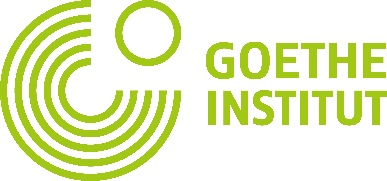 Fortbildung „Deutsch mit Hans Hase“Ein besonderer Arbeitsschwerpunkt des Goethe-Instituts Nowosibirsk liegt auf dem frühen Fremdsprachenlernen. Mit dem Pilotprojekt „Deutsch im Kindergarten“ möchten wir dazu beitragen, auch in den Kindergärten von Nowosibirsk das Interesse an einem möglichst frühen Erlernen von Fremdsprachen zu wecken. Wir die möchten die Motivation am Deutsch lernen fördern, und zwar bei Eltern und Kindern. .
 
Unser Projekt startet mit der Fortbildung „Deutsch mit Hans Hase“ vom 31.10 -2.11.2017. Dazu laden wir Lehrerstudenten und Deutschlehrerinnen aus der Primar- und Sekundarstufe herzlich ein.
 
Die Fortbildung und ein vielseitiges Materialpaket soll es den TeilnehmerInnen  ermöglichen, im Laufe des Studienjahres regelmäßig einen Kindergarten Ihrer Wahl zu besuchen und dort einen kindgerechten und motivierenden Deutschunterricht anzubieten.

Seminarleiterin: Alexander Kirienko, Multiplikator des Goethe-Instituts in Nowosibirsk
Seminarbeginn: Dienstag, 31.10.2017, 9:00 Uhr
Seminarende: Donnerstag, 2.11.2017, 17:00 Uhr
Seminarzeiten: Dienstag-Donnerstag 9:00-17:00 Uhr,
dazwischen Kaffeepausen
Seminarort: Irkutsk
 
Das Goethe-Institut übernimmt die Kosten für die Verpflegung und Seminarmaterialien. Die Fahrtkosten und anfallende Kosten für Unterkunft werden von den Teilnehmern oder ihren Institutionen getragen. 
 
Das Seminar und das Projekt wird von Frau Daria Bystrakova, der Projektkoordinatorin des GI Nowosibirsk, betreut und von Frau Tatjana Panina vor Ort organisiert.

Anmeldung: auf beiliegendem Formular bis spätestens 25.10.2017
per E-Mail: Daria.Bystrakova@goethe.de
Die Teilnehmerzahl ist begrenzt.

Wir möchten Sie bitten, Ihre Teilnahme so zu planen, dass Sie die gesamte Seminarzeit, also Dienstag ab 9:00 Uhr bis Donnerstag 17:00 Uhr anwesend sein können.
 
Rückfragen können Sie per E-Mail Daria.Bystrakova@goethe.de an Frau Daria Bystrakova richten.Семинар «Немецкий с зайчишкой Хансом»Одним из основных направлений деятельности Гёте-Института в Новосибирске является развитие раннего обучения немецкому языку. Проект «Немецкий язык в детском саду» призван способствовать пробуждению интереса к раннему изучению немецкого языка в детских садах и школах г. Новосибирска.

Свой проект Гёте-Институт начинает трехдневным семинаром «Немецкий с зайчишкой Хансом» с 31октября по 2 ноября 2017 г., на который мы с радостью приглашаем студентов педагогических специальностей, а также учителей начальной и средней школы со знаниями немецкого языка.

Данный курс повышения квалификации вместе с разнообразным пакетом материалов дает  участникам семинара надежную базу подготовки для проведения эффективных, мотивирующих и незабываемых занятий по немецкому языку в детском саду и начальной школе.

Руководитель семинара: Александр Кириенко, мультипликатор Гёте-Института в Новосибирске
Начало семинара: вторник, 31.10.2017, 9:00
Окончание семинара: четверг, 2.11.2017, 17:00
Расписание семинара: вторник-четверг с 9:00 до 17:00, кофе-паузы в перерывах
Место проведения:  г. Иркутск
 
Гёте-Институт в Новосибирске берет на себя расходы по организации кофе-пауз и подготовке пособий для участников семинара. Транспортные расходы, а также расходы по проживанию в Иркутске во время семинара участники или их организации берут на себя.

Организацией и проведением семинара занимается координатор проекта Гёте-Института в Новосибирске г-жа Дарья Быстракова, организатор проекта в Иркутске г-жа Татьяна Панина.

Запись на семинар: до 25.10.2017 г. отправляйте заполненный формуляр на электронный адрес Daria.Bystrakova@goethe.de.

Количество мест ограничено!

Мы просим вас планировать свое участие в семинаре таким образом, чтобы вы смогли присутствовать на семинаре все три дня, с  31.10. по  2.11.2017 г.

Ваши вопросы вы можете задать г-же Дарье Быстраковой по электронной почте на
Daria.Bystrakova@goethe.de.

Мы желаем вам успешного и плодотворного семинара!